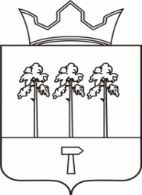 НОЖОВСКОЕ СЕЛЬСКОЕ ПОСЕЛЕНИЕАДМИНИСТРАЦИЯ ПОСЕЛЕНИЯПОСТАНОВЛЕНИЕ№ 44Об  утверждении Положения о добровольной  народной дружине по охране общественного  порядка в Ножовском  сельском  поселенииВ соответствии с Федеральными законами от 02.04.2014 № 44-ФЗ «Об участии граждан в охране общественного порядка», от 06.10.2003 г. № 131-ФЗ «Об общих принципах организации местного самоуправления в РФ», Уставом Ножовского сельского поселения,ПОСТАНОВЛЯЮ:1. Утвердить прилагаемое Положение о добровольной народной дружине по охране общественного порядка в Ножовском сельском поселении.2.  Постановление вступает в силу с момента его подписания.          3. Настоящее постановление опубликовать (обнародовать) в порядке, установленном Уставом Ножовского сельского поселения и разместить на официальном сайте   Ножовского сельского поселения в сети «Интернет».4. Контроль за исполнением постановления возложить на помощника  главы администрации Ножовского сельского поселения Суханову М.И. Глава Ножовского сельского поселения                                     Г.В.ПахольченкоУТВЕРЖДЕНО Постановлением администрации 
Ножовского сельского поселения
от 22.02.2017 № 44ПОЛОЖЕНИЕо добровольной народной дружине по охране общественного порядка в Ножовском сельском поселении1. Общие положенияНастоящее Положение о добровольной народной дружине по охране общественного порядка в Ножовском сельском поселении (далее – народная дружина) разработано в соответствии с Федеральными законами от 02.04.2014 № 44-ФЗ «Об участии граждан в охране общественного порядка», от 06.10.2003 г. № 131-ФЗ «Об общих принципах организации местного самоуправления в РФ», Уставом Ножовского сельского поселения и определяет полномочия органов местного самоуправления поселения по оказанию поддержки и созданию условий для деятельности народной дружины, вопросы материально-технического обеспечения, материального стимулирования деятельности народной дружины.2. Полномочия органов местного самоуправления поселения по оказанию поддержки и созданию условий для деятельности народной дружины2.1. Администрация Ножовского сельского поселения:- принимает муниципальные нормативные правовые акты по оказанию поддержки и созданию условий для деятельности народной дружины;- устанавливает границы территории, на которой может быть создана народная дружина;- вправе устанавливать дополнительные льготы и компенсации для народных дружинников и членов их семей в соответствии с порядком определённым законом Пермского края;- осуществляет в пределах полномочий контроль за соблюдением и исполнением муниципальных нормативных правовых актов по оказанию поддержки и созданию условий для деятельности народной дружины;- осуществляет иные полномочия по оказанию поддержки и созданию условий для деятельности народной дружины в соответствии с законодательством РФ.3. Создание и организация деятельности народной дружины3.1. Народная дружина создается по инициативе граждан Российской Федерации, проживающих на территории Ножовского сельского поселения, изъявивших желание участвовать в охране общественного порядка, в форме общественной организации с уведомлением Администрации поселения, территориального органа федерального органа исполнительной власти в сфере внутренних дел.3.2. Народная дружина создается и действует в границах территории Ножовского сельского поселения.3.3. Народная дружина может участвовать в охране общественного порядка только после внесения ее в региональный реестр.3.4. Народная дружина осуществляет свою деятельность в соответствии с Федеральным законом от 02.04.2014 № 44-ФЗ «Об участии граждан в охране общественного порядка», Федеральным законом от 19.05.1995 № 82-ФЗ «Об общественных объединениях», другими федеральными законами и принятыми в соответствии с ними иными нормативными правовыми актами Российской Федерации, нормативными правовыми актами Пермского края, настоящим Положением, а также Уставом народной дружины.3.5. Основными направлениями деятельности народной дружины являются:1) содействие органам внутренних дел (полиции) в охране общественного порядка;2) участие в предупреждении и пресечении правонарушений на территории поселения;3) участие в охране общественного порядка в случаях возникновения чрезвычайных ситуаций на территории поселения;4) распространение правовых знаний, разъяснение норм поведения в общественных местах.3.6. Народная дружина осуществляет информирование населения о своей деятельности, в том числе о результатах работы по обеспечению охраны общественного порядка путём размещения соответствующей информации на сайте Ножовского сельского поселения и(или) в средствах массовой информации, другими способами, доступные для пользователей информацией.3.7. Порядок создания, реорганизации и (или) ликвидации народной дружины определяется Федеральным законом от 19 мая 1995 года № 82-ФЗ «Об общественных объединениях» с учетом положений Федерального закона от 02.04.2014 № 44-ФЗ «Об участии граждан в охране общественного порядка».3.8. Руководство деятельностью народной дружины осуществляет командир народной дружины, избранный членами народной дружины по согласованию с Администрацией поселения, территориальным органом федерального органа исполнительной власти в сфере внутренних дел.3.9. Условия и порядок приобретения, утраты членства народного дружинника определяются Уставом народной дружины3.10. Народные дружинники при участии в охране общественного порядка должны иметь при себе удостоверение народного дружинника, а также носить форменную одежду и (или) использовать отличительную символику народного дружинника установленного образца.3.11. Общие условия и пределы применения народными дружинниками физической силы определяются в соответствии с положениями Федерального закона от 02.04.2014 № 44-ФЗ «Об участии граждан в охране общественного порядка».3.12. Планы работы народной дружины, место и время проведения мероприятий по охране общественного порядка, количество привлекаемых к участию в охране общественного порядка народных дружинников подлежат согласованию с Администрацией поселения, территориальным органом федерального органа исполнительной власти в сфере внутренних дел.3.13. Порядок взаимодействия народной дружины с органами внутренних дел (полицией) определяется совместным решением народной дружины, Администрации поселения, территориального органа федерального органа исполнительной власти в сфере внутренних дел.3.14. За противоправные действия народные дружинники несут ответственность, установленную законодательством Российской Федерации.3.15. Не могут быть учредителями народных дружин граждане:1) имеющие неснятую или непогашенную судимость;2) в отношении которых осуществляется уголовное преследование;3) ранее осужденные за умышленные преступления;4) включенные в перечень организаций и физических лиц, в отношении которых имеются сведения об их причастности к экстремистской деятельности или терроризму, в соответствии с Федеральным законом от 7 августа 2001 года N 115-ФЗ "О противодействии легализации (отмыванию) доходов, полученных преступным путем, и финансированию терроризма";5) в отношении которых вступившим в законную силу решением суда установлено, что в их действиях содержатся признаки экстремистской деятельности;6) страдающие психическими расстройствами, больные наркоманией или алкоголизмом;7) признанные недееспособными или ограниченно дееспособными по решению суда, вступившему в законную силу;8) подвергнутые неоднократно в течение года, предшествовавшего дню создания народной дружины, в судебном порядке административному наказанию за совершенные административные правонарушения;9) имеющие гражданство (подданство) иностранного государства.3.15. Создание народных дружин при политических партиях, религиозных объединениях, а также создание и деятельность политических партий и религиозных объединений в народных дружинах запрещены.3.16. 3. Народные дружинники могут быть исключены из народных дружин в следующих случаях:1) на основании личного заявления народного дружинника;2) при наступлении обстоятельств, указанных в части 2 настоящей статьи;3) при совершении народным дружинником, участвующим в охране общественного порядка, противоправных действий либо бездействии, повлекших нарушение прав и свобод граждан, общественных объединений, религиозных и иных организаций;4) в связи с неоднократным невыполнением народным дружинником требований устава народной дружины либо фактическим самоустранением от участия в ее деятельности;5) в связи с прекращением гражданства Российской Федерации.4. Материально-техническое обеспечение деятельности народной дружины4.1. Материально-техническое обеспечение деятельности народной дружины осуществляется за счет добровольных пожертвований, а также иных средств, не запрещенных законодательством Российской Федерации.4.2. Народные дружинники подлежат личному страхованию на период их участия в проводимых мероприятиях по охране общественного порядка на территории поселения на случай гибели, получения травмы или иного повреждения здоровья.Страхование жизни граждан, участвующих в охране общественного порядка, производится за счет субвенций, поступающих из бюджета Пермского края в бюджет поселения в целях финансового обеспечения расходных обязательств поселения при выполнении государственных полномочий.4.3. Народная дружина размещается в помещении, предоставленного сотруднику, замещающего должность участкового уполномоченного полиции.5. Материальное стимулирование, льготы и компенсации народных дружинников5.1. Материальное стимулирование деятельности народной дружины осуществляется в форме материального поощрения членов народной дружины, не облагаемые страховыми взносами предусмотренные Федеральным законом от 24.07.2009 г. № 212-ФЗ «О страховых взносах в Пенсионный фонд РФ, Фонд социального страхования Российской Федерации, Федеральный фонд обязательного медицинского страхования».5.2. Органы государственной власти Пермского края за счет средств краевого бюджета осуществляют материальное стимулирование деятельности народных дружинников.5.3. Решение об установлении народным дружинникам иных льгот и компенсаций за счет средств краевого бюджета принимается Правительством Пермского края. Порядок предоставления иных льгот и компенсаций за счет средств краевого бюджета устанавливается законом Пермского края.(в ред. Закона Пермского края от 30.06.2016 N 667-ПК)5.4. Органы местного самоуправления Пермского края за счет средств местных бюджетов вправе осуществлять материальное стимулирование деятельности народных дружинников. Решение об установлении народным дружинникам льгот и компенсаций за счет средств местного бюджета принимается органом местного самоуправления соответствующего муниципального образования Пермского края.5.5. Размер материального поощрения определяется на основании табеля учета дежурств  дружинников. 5.6. Материальное поощрение (денежные премии) выплачиваются дружинникам на основании распоряжений администрации поселения.5.7. Администрация поселения может ходатайствовать о награждении грамотой, благодарностью или о выплате вознаграждения народным дружинникам за помощь в раскрытии преступлений и задержании лиц, их совершивших перед Органами государственной власти Пермского края.5.8. Администрация поселения вправе награждать грамотой, благодарностью  народных дружинников за активное участие в охране общественного порядка на Дне села.5.5   Народным дружинникам  по месту работы может предоставляться ежегодный дополнительный отпуск без сохранения заработной платы продолжительностью до десяти календарных дней.	6. Надзор и контроль за деятельностью народных дружин6.1. Надзор за исполнением народными дружинами законов осуществляет прокуратура Российской Федерации в соответствии с Федеральным законом от 17 января 1992 года N 2202-1 "О прокуратуре Российской Федерации".6.2. В случае приобретения народными дружинами прав юридического лица контроль за соответствием их деятельности уставным целям осуществляется органом, принимающим решение о государственной регистрации общественных объединений, в соответствии с Федеральным законом от 19 мая 1995 года N 82-ФЗ "Об общественных объединениях".6.3. Контроль за деятельностью народных дружин в соответствии Федеральным законом от 02.04.2014 № 44-ФЗ «Об участии граждан в охране общественного порядка» осуществляется федеральным органом исполнительной власти в сфере внутренних дел в соответствии с законодательством Российской Федерации.7. Гарантии правовой защиты народных дружинников	7.1. Народные дружинники при исполнении обязанностей народного дружинника находятся под защитой государства. Их законные требования о прекращении противоправных действий обязательны для исполнения всеми гражданами и должностными лицами.7.2. Никто не вправе принуждать народных дружинников исполнять обязанности, которые не возложены на них настоящим Положением. При получении указаний, противоречащих законодательству Российской Федерации, народные дружинники обязаны руководствоваться настоящим Положением и другими федеральными законами.7.3. Воспрепятствование осуществляемой на законном основании деятельности народного дружинника в связи с их участием в охране общественного порядка либо невыполнение их законных требований о прекращении противоправных действий влечет ответственность в соответствии с законодательством Российской Федерации.